Poprowadź kredkę po śladzie, aby dokończyć rysunek kury. 
Dorysuj trawkę, słoneczko i chmurki.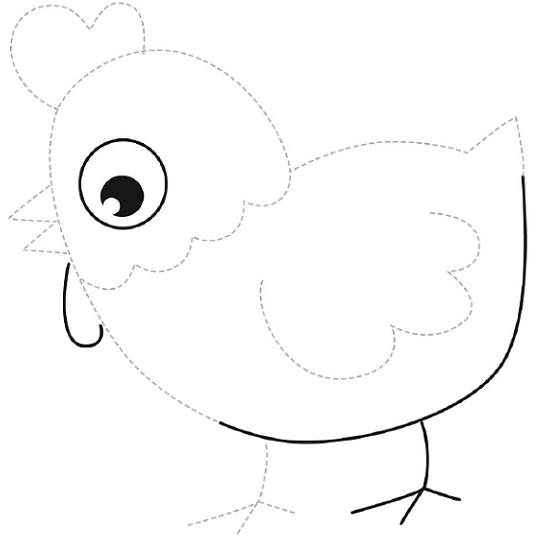 